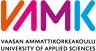 OPISKELIJAN TIEDOTHARJOITTELUSUUNNITELMA/ HARJOITTELUSOPIMUSTEHTÄVÄT TULEVAN HARJOITTELUJAKSON AIKANATYÖNANTAJAN TIEDOT	    HARJOITTELUSTA VASTAAVA OPETTAJA TÄYTTÄÄALLEKIRJOITUKSETTämä sopimus on tehty kolmena kappaleena, yksi kullekin sopijapuolelle.Sukunimi, EtunimiOpiskelijanumeroRyhmätunnusKoulutusSuuntautuminenOpintopisteetPuhelinnumeroSähköpostiosoiteSähköpostiosoiteHarjoittelijan työtehtävätHarjoittelijan työtehtävätHarjoitteluaika      viikkoa       tuntia (osa-aikainen harjoittelu)	   Harjoittelun aloituspäivä      Harjoittelun päättymispäivä      TyönantajaTyönantajaTyönantajaKatuosoitePostinumeroPostitoimipaikkaYhteyshenkilö ***PuhelinnumeroSähköpostiosoite***Työnantajan yhteyshenkilö perehdyttää harjoittelijan työtehtäviin.Työnantaja ja opiskelija tekevät määräaikaisen työsopimuksen. Osapuolten oikeudet ja velvollisuudet määritellään työsopimuksessa. Työnantaja ja opiskelija tekevät harjoittelusopimuksen.Opiskelija noudattaa työpaikan yleisiä sääntöjä ja sovittuja työaikoja.Työsuhteessa opiskelija kuuluu työnantajan lakisääteisen työtapaturmavakuutuksen piiriin.Opiskelijoita koskeva lakisääteinen tapaturmavakuutus on voimassa opetussuunnitelman mukaisen käytännön työharjoittelun aikana sekä siirryttäessä välittömästi oppilaitoksesta tai asunnolta koulutuksen järjestäjän osoittamaan työharjoittelupaikkaan oppilaitoksen ulkopuolelle ja takaisin. Vakuutus on voimassa sopimuksen solmimishetkellä määriteltyjen ehtojen mukaisesti. Vakuutus on voimassa myös ulkomailla. Suosittelemme kuitenkin, että opiskelija ottaa vapaaehtoisen laajemman vakuutuksen ulkomaan oleskelua varten .Opiskelijan tulee saada harjoitteluajastaan työ-/harjoittelutodistus, jonka opiskelija toimittaa harjoittelusta vastaavalle opettajalle harjoitteluraportin liitteenä.***Työnantajan yhteyshenkilö perehdyttää harjoittelijan työtehtäviin.Työnantaja ja opiskelija tekevät määräaikaisen työsopimuksen. Osapuolten oikeudet ja velvollisuudet määritellään työsopimuksessa. Työnantaja ja opiskelija tekevät harjoittelusopimuksen.Opiskelija noudattaa työpaikan yleisiä sääntöjä ja sovittuja työaikoja.Työsuhteessa opiskelija kuuluu työnantajan lakisääteisen työtapaturmavakuutuksen piiriin.Opiskelijoita koskeva lakisääteinen tapaturmavakuutus on voimassa opetussuunnitelman mukaisen käytännön työharjoittelun aikana sekä siirryttäessä välittömästi oppilaitoksesta tai asunnolta koulutuksen järjestäjän osoittamaan työharjoittelupaikkaan oppilaitoksen ulkopuolelle ja takaisin. Vakuutus on voimassa sopimuksen solmimishetkellä määriteltyjen ehtojen mukaisesti. Vakuutus on voimassa myös ulkomailla. Suosittelemme kuitenkin, että opiskelija ottaa vapaaehtoisen laajemman vakuutuksen ulkomaan oleskelua varten .Opiskelijan tulee saada harjoitteluajastaan työ-/harjoittelutodistus, jonka opiskelija toimittaa harjoittelusta vastaavalle opettajalle harjoitteluraportin liitteenä.***Työnantajan yhteyshenkilö perehdyttää harjoittelijan työtehtäviin.Työnantaja ja opiskelija tekevät määräaikaisen työsopimuksen. Osapuolten oikeudet ja velvollisuudet määritellään työsopimuksessa. Työnantaja ja opiskelija tekevät harjoittelusopimuksen.Opiskelija noudattaa työpaikan yleisiä sääntöjä ja sovittuja työaikoja.Työsuhteessa opiskelija kuuluu työnantajan lakisääteisen työtapaturmavakuutuksen piiriin.Opiskelijoita koskeva lakisääteinen tapaturmavakuutus on voimassa opetussuunnitelman mukaisen käytännön työharjoittelun aikana sekä siirryttäessä välittömästi oppilaitoksesta tai asunnolta koulutuksen järjestäjän osoittamaan työharjoittelupaikkaan oppilaitoksen ulkopuolelle ja takaisin. Vakuutus on voimassa sopimuksen solmimishetkellä määriteltyjen ehtojen mukaisesti. Vakuutus on voimassa myös ulkomailla. Suosittelemme kuitenkin, että opiskelija ottaa vapaaehtoisen laajemman vakuutuksen ulkomaan oleskelua varten .Opiskelijan tulee saada harjoitteluajastaan työ-/harjoittelutodistus, jonka opiskelija toimittaa harjoittelusta vastaavalle opettajalle harjoitteluraportin liitteenä.Harjoittelusta vastaavan opettajan nimiSähköpostiosoitePuhelinnumeroAika ja paikkaOpiskelijan allekirjoitusAika ja paikkaTyönantajan allekirjoitusAika ja paikkaHarjoittelusta vastaavan opettajan allekirjoitus